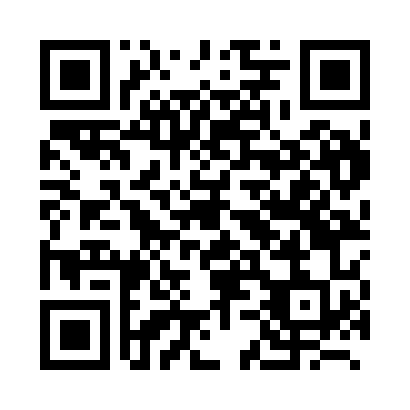 Prayer times for Assent, BelgiumWed 1 May 2024 - Fri 31 May 2024High Latitude Method: Angle Based RulePrayer Calculation Method: Muslim World LeagueAsar Calculation Method: ShafiPrayer times provided by https://www.salahtimes.comDateDayFajrSunriseDhuhrAsrMaghribIsha1Wed3:476:131:375:399:0211:182Thu3:436:111:375:409:0411:203Fri3:406:091:375:419:0511:234Sat3:376:071:375:419:0711:265Sun3:336:061:375:429:0811:306Mon3:296:041:375:439:1011:337Tue3:266:021:365:439:1211:368Wed3:226:011:365:449:1311:399Thu3:225:591:365:449:1511:4210Fri3:215:571:365:459:1611:4411Sat3:205:561:365:469:1811:4412Sun3:205:541:365:469:1911:4513Mon3:195:531:365:479:2111:4614Tue3:185:511:365:479:2211:4615Wed3:185:501:365:489:2411:4716Thu3:175:481:365:499:2511:4817Fri3:175:471:365:499:2711:4818Sat3:165:461:365:509:2811:4919Sun3:165:441:365:509:2911:5020Mon3:155:431:375:519:3111:5021Tue3:155:421:375:519:3211:5122Wed3:145:411:375:529:3311:5123Thu3:145:391:375:529:3511:5224Fri3:145:381:375:539:3611:5325Sat3:135:371:375:539:3711:5326Sun3:135:361:375:549:3911:5427Mon3:135:351:375:549:4011:5428Tue3:125:341:375:559:4111:5529Wed3:125:331:375:559:4211:5630Thu3:125:321:385:569:4311:5631Fri3:115:321:385:569:4411:57